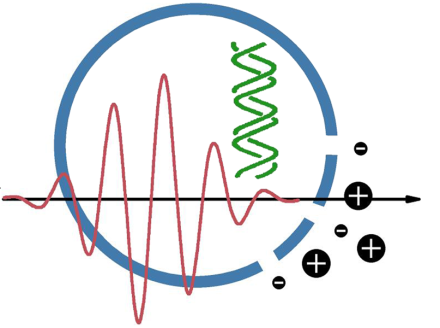 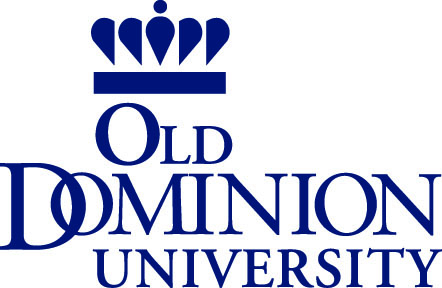 Frank Reidy Research Center for Bioelectrics SeminarTowards Modeling of Everything for Bioelectrics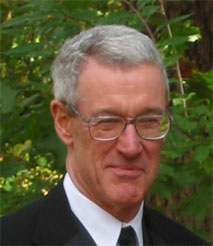 James C. Weaver, Ph.D.Senior Research ScientistAssociate Director, Biomedical Engineering CenterHarvard-MIT Division of Health Sciences and Technology Massachusetts Institute of TechnologyCambridge, MA 02139 USATuesday, April 299:00 – 10:00 AMIRP2 First Floor Conference Room4211 Monarch WayLiving comfortably with electricity is important to humanity. It is the “smartest” known form of energy and leads to both purposeful and unintentional human exposures. For this reason we seek to understand electrical interactions with biology at all levels that might cause effects. To this end we describe a quantitative modeling approach that appears applicable on spatial scales from sub-nanometer to meters, temporal scales from nanoseconds to seconds or longer, and a wide range of electric field strengths. The approach is based on transport and other non-equilibrium processes. Modeling of electroporation is the present focus, emphasizing simultaneous electrical behavior, poration behavior and solute transport within bulk media and through dynamic pore populations.